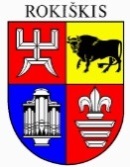 ROKIŠKIO RAJONO SAVIVALDYBĖS TARYBAVadovaudamasi Lietuvos Respublikos vietos savivaldos įstatymo 15 straipsnio 1, 6 ir 61 dalimis, 16 straipsnio 2 dalies 6 punktu, 18 straipsnio 1 dalimi, Rokiškio rajono taryba n u s p r e n d ž i a : 	1. Iš dalies pakeisti Rokiškio rajono savivaldybės tarybos 2019 m. gegužės 31 d. sprendimo Nr. TS-125 „Dėl Rokiškio rajono savivaldybės tarybos antikorupcijos komisijos sudarymo“ 1 punktą ir:	1.1. vietoje žodžių „Egidijus Bertašis – Rokiškio miesto II seniūnaitijos seniūnaitis“ įrašyti žodžius ,,Valdas Nauburaitis – Rokiškio miesto IV seniūnaitijos seniūnaitis“;	1.2. vietoje žodžių ,,Vilius Pliuškis – Rokiškio kaimiškosios seniūnijos Žiobiškio seniūnaitijos seniūnaitis“ įrašyti žodžius ,,Jonas Rubikis – Jūžintų seniūnijos Čivylių seniūnaitijos seniūnaitis“.	2. Skelbti šį sprendimą Rokiškio rajono savivaldybės tinklalapyje, Teisės aktų registre. Sprendimas per vieną mėnesį gali būti skundžiamas Regionų apygardos administracinio teismo Panevėžio rūmams (Respublikos g. 62, Panevėžys) Lietuvos Respublikos administracinių bylų teisenos įstatymo nustatyta tvarkaSavivaldybės meras								Ramūnas GodeliauskasRasa Baranovskienė	Rokiškio rajono savivaldybės tarybaiSprendimo projekto tikslas ir uždaviniai. Šio sprendimo tikslas sudaryti ir patvirtinti Rokiškio rajono savivaldybės Antikorupcijos komisiją bei patvirtinti šios komisijos nuostatus.Šiuo metu esantis teisinis reglamentavimasLietuvos Respublikos vietos savivaldos įstatymas. Sprendimo projekto esmė. Lietuvos Respublikos vietos savivaldos įstatymo 15 straipsnio 6 dalimis nustatyta, kad  Antikorupcijos komisijos nariais gali būti savivaldybės tarybos nariai, valstybės tarnautojai, ekspertai, gyvenamųjų vietovių bendruomenių ir bendruomenių organizacijų atstovai, kiti savivaldybės bendruomenės nariai. Antikorupcijos komisijoje gyvenamųjų vietovių bendruomenių atstovai turi sudaryti ne mažiau kaip 1/3 komisijos narių.Lietuvos Respublikos vietos savivaldos 33 straipsnio 3 dalimi nurodyta, kad seniūnaičių rinkimai organizuojami ne vėliau kaip per 6 mėnesius nuo tos dienos, kai į pirmąjį savivaldybės tarybos posėdį susirenka ir prisiekia išrinktos savivaldybės tarybos nariai. Rokiškio rajono seniūnijose įvykus naujiems seniūnaičių rinkimams, į seniūnaičius nebuvo perrinkti: Egidijus Bertašis – Rokiškio miesto II seniūnaitijos seniūnaitis ir Vilius Pliuškis – Rokiškio kaimiškosios seniūnijos Žiobiškio seniūnaitijos seniūnaitis. Išplėstinės seniūnaičių sueigos į Antikorupcijos komisiją delegavo naujai išrinktus seniūnaičius:Valdą Nauburaitį  – Rokiškio miesto IV seniūnaitijos seniūnaitį;Joną Rubikį – Jūžintų seniūnijos, Čivylių seniūnaitijos seniūnaitį.Galimos pasekmės, priėmus siūlomą tarybos sprendimo projektą:teigiamos – įgyvendintos Lietuvos Respublikos vietos savivaldos įstatymo nuostatos;neigiamos – nenumatyta.Finansavimo šaltiniai ir lėšų poreikis: sprendimo projektui įgyvendinti lėšų nereikės.Suderinamumas su Lietuvos Respublikos galiojančiais teisės norminiais aktais. Projektas neprieštarauja galiojantiems teisės aktams. Antikorupcinis vertinimas. Teisės akte nenumatoma reguliuoti visuomeninių santykių, susijusių su Lietuvos Respublikos Korupcijos prevencijos įstatymo 8 straipsnio 1 dalyje numatytais veiksniais, todėl teisės aktas nevertintinas antikorupciniu požiūriu.Socialinės paramos ir sveikatos skyriausvyriausioji specialistė	                                                                                    Rasa BaranovskienėSPRENDIMASSPRENDIMASSPRENDIMASSPRENDIMASSPRENDIMASDĖL ROKIŠKIO RAJONO SAVIVALDYBĖS TARYBOS 2019 M. GEGUŽĖS 31 D. SPRENDIMO NR. TS-125 „ DĖL ROKIŠKIO RAJONO SAVIVALDYBĖS TARYBOS ANTIKORUPCIJOS KOMISIJOS SUDARYMO “ DALINIO PAKEITIMODĖL ROKIŠKIO RAJONO SAVIVALDYBĖS TARYBOS 2019 M. GEGUŽĖS 31 D. SPRENDIMO NR. TS-125 „ DĖL ROKIŠKIO RAJONO SAVIVALDYBĖS TARYBOS ANTIKORUPCIJOS KOMISIJOS SUDARYMO “ DALINIO PAKEITIMODĖL ROKIŠKIO RAJONO SAVIVALDYBĖS TARYBOS 2019 M. GEGUŽĖS 31 D. SPRENDIMO NR. TS-125 „ DĖL ROKIŠKIO RAJONO SAVIVALDYBĖS TARYBOS ANTIKORUPCIJOS KOMISIJOS SUDARYMO “ DALINIO PAKEITIMODĖL ROKIŠKIO RAJONO SAVIVALDYBĖS TARYBOS 2019 M. GEGUŽĖS 31 D. SPRENDIMO NR. TS-125 „ DĖL ROKIŠKIO RAJONO SAVIVALDYBĖS TARYBOS ANTIKORUPCIJOS KOMISIJOS SUDARYMO “ DALINIO PAKEITIMODĖL ROKIŠKIO RAJONO SAVIVALDYBĖS TARYBOS 2019 M. GEGUŽĖS 31 D. SPRENDIMO NR. TS-125 „ DĖL ROKIŠKIO RAJONO SAVIVALDYBĖS TARYBOS ANTIKORUPCIJOS KOMISIJOS SUDARYMO “ DALINIO PAKEITIMO2019 m. lapkričio 29 d. Nr. TS-Rokiškis2019 m. lapkričio 29 d. Nr. TS-Rokiškis2019 m. lapkričio 29 d. Nr. TS-Rokiškis2019 m. lapkričio 29 d. Nr. TS-Rokiškis2019 m. lapkričio 29 d. Nr. TS-RokiškisSPRENDIMO DĖL ROKIŠKIO RAJONO SAVIVALDYBĖS TARYBOS 2019 M. GEGUŽĖS 31 D. SPRENDIMO NR. TS-125 „ DĖL ROKIŠKIO RAJONO SAVIVALDYBĖS TARYBOS ANTIKORUPCIJOS KOMISIJOS SUDARYMO “ DALINIO PAKEITIMO                                              AIŠKINAMASIS RAŠTAS